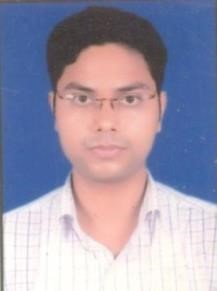 Resume Syed Shooaib Haider Rizvi DOB: 25/01/1986 Address: Kw 135 J K Ashiyana Kareli Prayagraj U.P 211016 Mob : 8299075031 Email: syed.shooaib@gmail.com Objective: To gain employment as a Physics teacher in an  excellent educational institute to encourage students to achieve their highest potential Work Experience: TGT Science in St. Thomas School Prayagraj from February 2021 to Present  TGT Physics in ST. JOHN'S School (ICSE board, Diocese of Varanasi) Jaunpur from April 2014 to October 2020, having 6.5 years of experience of teaching classes from VIII to X TGT Science in St. Xavier School Jaunpur from April 2013 to March 2014 Assistant research associate in Indian school of petroleum, Delhi from 2009 to 2011 Educational qualifications: High School  from Jamuna Christian college  Prayagraj in 2001 with 58.20 % Intermediate from Jamuna Christian college Prayagraj in 2003 with 65.20% B.Sc. (PCM) from Ewing Christian college (Allahabad University) Prayagraj  in 2006  with 56.40 % MBA from University of petroleum Rajhamundry in 2009 with 83 % B.Ed from Purvanchal University Jaunpur in 2018 with 70 % UP TET junior and Primary qualified  Enrolled in M.Sc. Physics  in NGBDU for 2021 – 2023 batch Computer Skill :   MS Office  Date  	 	 	 	     	 Signature 